CHAMATH   JPERSONAL DETAILSDate Of Birth		: 1992 May 15Marital Status		: SingleNationality		: Sri LankanPERSONAL PROFILEA Team player who is self-driven, Creative, Results oriented with a positive outlook and clear focus on Electronic, Electrical maintenance and Computer repairing.KEY SKILLSKnowledge of – IT maintenance.Computer Software & Hardware faults.Troubleshooting.Soft networking.Microsoft Windows applications.Electronic repairing.Audio Controlling.Music Composing. Storage system & IT Experience.Repairing IT equipment & replacing parts.PROFESSIONAL EXPERIENCEJanuary 2015 to December 2015: Trainer/ Technical Assistant in Sri Lanka Telecom PLC.PROFESSIONAL QUALIFICATONSFollowed   “N.C.E.C.P.Electronics two year full time course” from 2012 – 2014 in Sri Lankafollowed “IC3 (Internet and Computing Core Certification) course” at VTA (Vocational Training Authority) Sri LankaNational Certificated in Radio, TV and Allied Equipment Repairer (NVQ Level 2)EDUCATIONAL QUALIFICATONSSuccessfully completed the G.C.E (Ordinary Level) Examination in Year 2008 at Kegalu Vidyalaya, and achieved the following Positions.English			-	 Distinction (C)Sinhala Language 		-	 Credit pass (B)Social Studies/History		-	 Credit pass (S)Religion			-	 Credit pass (C)Design & Technology		-	 Credit pass (C)Geography			-	 Ordinary pass (S)Mathematics			-	 Ordinary pass (C)Science			-	 Ordinary pass (C)Click to send CV No & get contact details of candidate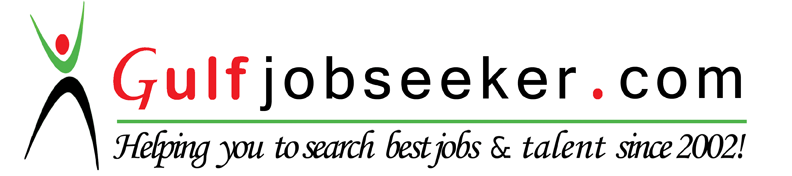 